KEPUTUSAN KEPALA BADAN PENANGGULANGAN BENCANA DAERAH KABUPATEN WONOSOBO NOMOR : 360/       /2017TENTANGPEMBENTUKAN PEJABAT PENGELOLA INFORMASI DAN DOKUMENTASI PEMBANTU BADAN PENANGGULANGAN BENCANA DAERAH  KABUPATEN WONOSOBOKEPALA BADAN PENANGGULANGAN BENCANA DAERAHM E M U T U S K A N :                                                                                                       Ditetapkan di :	Wonosobo                                                                                                       Pada tanggal  :  20 Februari 2017                        KEPALA PELAKSANA BPBD                         KABUPATEN WONOSOBODr. PRAYITNO, S.Sos., M.SiPembina Tk. I NIP : 19710623 199203 1002Tembusan disampaikan  kepada Yth.Bupati Wonosobo;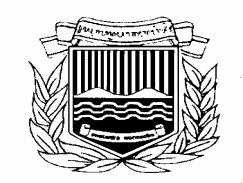 PEMERINTAH KABUPATEN WONOSOBOBADAN PENANGGULANGAN BENCANA DAERAH Jln. Tumenggung Jogo Negoro  No. 259  Telp. (0286) 322908W O N O S O B O  56313                                                                                                                Menimbang:bahwa dalam rangka meningkatkan pelayanan dan  keterbukaan informasi publik di lingkungan Badan Penanggulangan Bencana Daerah dipandang perlu membentuk Pejabat Pengelola Informasi  dan Dokumentasi ( PPID ) Pembantu dengan keputusan Kepala Badan Penanggulangan Bencana Daerah.Mengingat:1.Undang-Undang Nomor 13 Tahun 1950 tentang Pembentukan Daerah  Kabupaten dalam Lingkungan Propinsi Jawa Tengah diundang pada tanggal 8 Agustus 1950;2.Undang – Undang Nomor 23 Tahun 2014 tentang Pemerintah Daerah (Lembaran Negara Republik Indonesia Tahun 2014 tentang pemerintahan daerah ( Lembaga Negara Republik Indonesia Tahun 2014 Nomor 244, Tambahan Lembaran Negara Republik Indonesia Nomor 5587) sebagaimana telah diubah dengan Undang – Undang Nomor 2 tahun 2015 tentang Penerapan Peraturan Pemerintah Pengganti Undang- Undang Nomor 2 Tahun 2014 tentang Perubahan atas Undang- Undang nomor 23 Tahun 2014 tentang Pemerintahan Daerah menjadi Undang- Undang (Lembaga Negara Republik Indonesia Tahun 2015 Nomor 24, Tambahan lembaran Negara republik Indonesia nomor 5657 )3.Undang – undang Nomor 14 Tahun 2008 tentang Keterbukaan Informasi Publik4.5.6.7.8.9.Undang - undang Republik Indonesia Nomor 24 Tahun 2007 tentang Penanggulangan BencanaPeraturan Daerah Nomor 3 Tahun 2013 tentang Penyelenggaraan Penanggulangan BencanaPeraturan Daerah Nomor 3 Tahun 2014 tentang Organisasi Perangkat DaerahPeraturan Daerah Nomor 12 Tahun 2016 tentang Pembentukan dan Susunan Perangkat DaerahPeraturan Bupati Nomor 65 Tahun 2014 tentang Tugas pokok, fungsi, rincian tugas dan tata kerja badan penanggulangan bencana daerah Surat Gubernur Jawa Tengah nomor : 481.6/0002384 tanggal 9 Februari 2017 perihal Pelayaan dan Keterbukaan Informasi PublikMenetapkan  :KESATU:Membentuk  Pejabat  Pengelola Informasi dan Dokumentasi ( PPID ) Pembantu dengan susunan keanggotaan sebagaimana tersebut dalam Lampiran Keputusan iniKEDUA  :Pejabat / pegawai sebagaimana dimaksud Diktum PERTAMA bertanggungjawab atas Pengelolaan Informasi dan Dokumentasi ( PPID ) Pembantu Badan Penanggulangan Bencana Daerah sesuai ketentuan dan peraturan yang berlaku, serta melaporkan pelaksanaan tugas kepada Kepala Badan Penanggulangan Bencana Dearah KETIGAKEEMPAT::Semua biaya yang timbul akibat diterbitkannya keputusan ini dibebankan pada Anggaran Pendapatan dan Belanja Daerah Kabupaten WonosoboKeputusan ini berlaku pada tanggal ditetapkan